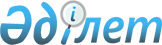 Об установлении зон санитарной охраны хозяйственно-питьевого водозабора подземных вод на участке скважины № 128 на территории Тогузакского элеватора в селе Тогузак Карабалыкского района
					
			Утративший силу
			
			
		
					Постановление акимата Костанайской области от 28 января 2013 года № 28. Зарегистрировано Департаментом юстиции Костанайской области 19 февраля 2013 года № 4018. Утратило силу постановлением акимата Костанайской области от 28 апреля 2022 года № 181
      Сноска. Утратило силу постановлением акимата Костанайской области от 28.04.2022 № 181 (вводится в действие по истечении десяти календарных дней после дня его первого официального опубликования).
      В соответствии со статьями 39, 117 Водного кодекса Республики Казахстан от 9 июля 2003 года, статьей 27 Закона Республики Казахстан от 23 января 2001 года "О местном государственном управлении и самоуправлении в Республике Казахстан" акимат Костанайской области ПОСТАНОВЛЯЕТ:
      Сноска. Преамбула постановления с изменением, внесенным постановлением акимата Костанайской области от 14.03.2016 № 116 (вводится в действие по истечении десяти календарных дней после дня его первого официального опубликования).


      1. Установить зоны санитарной охраны хозяйственно-питьевого водозабора подземных вод на участке скважины № 128 на территории Тогузакского элеватора в селе Тогузак Карабалыкского района согласно приложению.
      2. Настоящее постановление вводится в действие по истечении десяти календарных дней после дня его первого официального опубликования.
      СОГЛАСОВАНО:
      Директор государственного учреждения
      "Департамент комитета государственного
      санитарно-эпидемиологического надзора
      Министерства здравоохранения Республики
      Казахстан по Костанайской области"
      _______________ Б. Кенжебаев
      Начальник государственного учреждения
      "Тобол-Торгайская бассейновая инспекция
      по регулированию использования и охране
      водных ресурсов Комитета по водным
      ресурсам Министерства сельского
      хозяйства Республики Казахстан"
      _______________ Г. Оспанбекова Зоны санитарной охраны хозяйственно-питьевого
водозабора подземных вод на участке скважины № 128
на территории Тогузакского элеватора в селе
Тогузак Карабалыкского района
      Примечание: границы зон санитарной охраны отражены в картографическом материале проекта "Санитарно-гидрологическое обоснование зон I, II, III поясов санитарной охраны питьевого водозабора подземных вод на участке скважины № 128 в селе Тогузак, на территории Тогузакского элеватора Карабалыкского района Костанайской области" (Заказчик акционерное общество "Тогузакский элеватор").
					© 2012. РГП на ПХВ «Институт законодательства и правовой информации Республики Казахстан» Министерства юстиции Республики Казахстан
				
      Аким области

Н. Садуакасов
Приложение
к постановлению акимата
от 28 января 2013 года
№ 28
Наименова-
ние
источника
водозабора
Размеры зон санитарной охраны
Размеры зон санитарной охраны
Размеры зон санитарной охраны
Размеры зон санитарной охраны
Размеры зон санитарной охраны
Размеры зон санитарной охраны
Наименова-
ние
источника
водозабора
I пояс
I пояс
II пояс
II пояс
III пояс
III пояс
Наименова-
ние
источника
водозабора
Грани-
ца
Площадь
Граница
Пло-
щадь
Граница
Площадь
Скважина
№ 128
Радиус
- 50
метров
вокруг
сква-
жины
0,785
гектара
Радиус -
136,5
метра
вокруг
скважины
5,85
гекта-
ра
Радиус
- 965
метров
вокруг
скважи-
ны
292,4
гектара